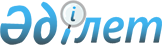 Об установлении дополнительного перечня лиц, проживающих на территории района Шал акына, относящихся к целевым группам
					
			Утративший силу
			
			
		
					Постановление акимата района Шал акына Северо-Казахстанской области от 4 сентября 2009 года N 183. Зарегистрировано Управлением юстиции района Шал акына Северо-Казахстанской области 12 октября 2009 года N 13-14-86. Утратило силу постановлением акимата района Шал акына Северо-Казахстанской области от 19 мая 2015 года N 127      Сноска. Утратило силу постановлением акимата района Шал акына Северо-Казахстанской области от 19.05.2015 N 127 (вводится в действие со дня подписания).

      В соответствии с подпунктом 14) пункта 1 статьи 31 Закона Республики Казахстан от 23 января 2001 года "О местном государственном управлении и самоуправлении в Республике Казахстан", статьей 5, подпунктом 2) статьи 7 Закона Республики Казахстан от 23 января 2001 года "О занятости населения", в целях реализации постановления Правительства Республики Казахстан от 6 марта 2009 года № 264 "О мерах по реализации Послания Главы Государства народу Казахстана от 6 марта 2009 года "Через кризис к обновлению и развитию", акимат района ПОСТАНОВЛЯЕТ:

      1. Установить дополнительный перечень лиц, проживающих на территории района Шал акына, относящихся к целевым группам населения (согласно приложению).

      2. Государственному учреждению "Отдел занятости и социальных программ района Шал акына" предусмотреть меры по содействию занятости и социальной защите лиц, относящихся к целевым группам населения.

      3. Контроль за исполнением настоящего постановления возложить на заместителя акима района Жаксыбаева М.К.

      4. Настоящее постановление вводится в действие по истечение десяти календарных дней после дня его первого официального опубликования.

 Дополнительный перечень лиц, относящихся к целевым группам населения      1. Лица, длительно не работающие (более одного года);

      2. Лица из семей, где нет ни одного работающего;

      3. Лица, старше 50 лет;

      4. Молодежь в возрасте до 29 лет.


					© 2012. РГП на ПХВ «Институт законодательства и правовой информации Республики Казахстан» Министерства юстиции Республики Казахстан
				
      Аким района

А. Амрин
Приложение
к постановлению акимата района
от 4 сентября 2009 года № 183